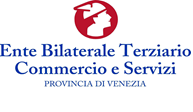 ATTENZIONE: Questa integrazione non è da inviare a ENTE BILATERALE TERZIARIO provincia di Venezia, ma da allegare alla procedura COVENETO.Oggetto: integrazione vs. PEC per attivazione Ammortizzatori Sociali.Gentilissimi,abbiamo predisposto un’integrazione alla Vs. precedente informativa, per prorogare il periodo di CIGD da Voi richiesto di 9 settimane, fino a quanto previsto dalla normativa di 13 settimane, a seguito di quanto previsto dall’art. 17 Decreto Legge n. 9 del 02 marzo 2020 e all’art. 22 del Decreto Legge n. 18 del 17 marzo 2020 e alle Linee Guida Regionali del 27 marzo 2020, INTEGRAZIONE INFORMATIVA DEL _________ RIF. ART. 17 DEL DECRETO LEGGE N. 09 DEL 02 MARZO 2020 E ART. 22 DEL DECRETO LEGGE N. 18 DEL 17 MARZO 2020 E LINEE GUIDA REGIONALI DEL 27 MARZO 2020.CARTA INTESTATA AZIENDACon la presente, il sottoscritto _______, titolare/legale rappresentante dell’azienda _______________________, avente sede legale in ________________ (__), via __________________, n. ______, P.IVA / Codice fiscale___________ , tel ______ , settore produttivo ________________ comunica l’integrazione all’informativa del _______________; pertanto CHIEDEin riferimento a quanto stabilito dall’art. 17 del Decreto Legge n. 9 del 2 marzo 2020 si chiede di usufruire delle 30 giornate previste “concessione del trattamento di Cassa integrazione in deroga CIGD per tutti gli altri Comuni del Veneto”.Il periodo interessato di 30 gg sarà dal _____________ al _______________ per n. _____ dipendenti e per n. ore ________ .L’azienda è consapevole delle conseguenze di dichiarazioni mendaci.                                                                              Timbro e firma_________________________